        G A L E R I E      K A P L A N K A    P R O T I V Í N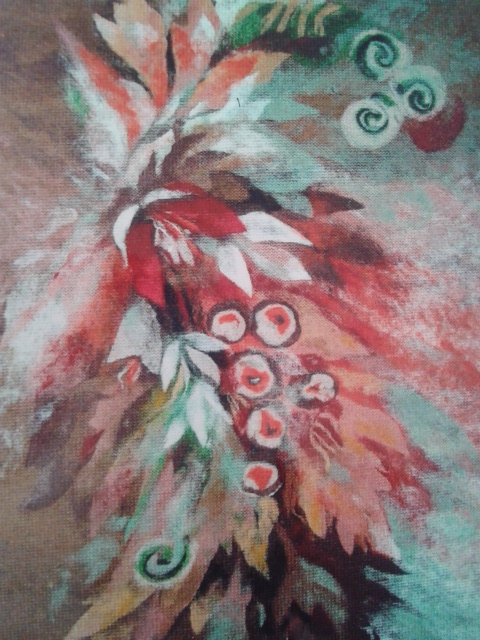                                                 A       J I N D Ř I Š K A    V Í C H O V Á                                   VÁS  ZVOU  NA  VÝSTAVU             TAPISERIÍ   ART-PROTIS            A  TEXTILNÍCH   KOLÁŽÍ                                  VÝSTAVU ZAHÁJÍ                  AKADEMICKÝ MALÍŘ VÁCLAV ŠEVČÍK    V SOBOTU  9.  LISTOPADU  2013  VE  14:00  HODIN         VÝSTAVA POTRVÁ DO 28. PROSINCE 2013OTEVŘENO PO-PÁ 8:00–16:00, SOBOTA 9:00-12 :00                                                   